§1019.  Nursing education loan repayment program1.  Nursing education loan repayment program.  The nursing education loan repayment program is established for the purpose of increasing the number of nursing faculty in nursing education programs in the State.[PL 2005, c. 417, §1 (NEW).]2.  Criteria.  For an applicant to participate in the nursing education loan repayment program established under subsection 1, the applicant must:A.  Be a nurse;  [PL 2005, c. 417, §1 (NEW).]B.  Be currently enrolled in a master's or doctoral degree program in nursing or have completed a master's or doctoral degree in nursing;  [PL 2021, c. 483, Pt. FF, §1 (AMD).]C.  Possess an outstanding education loan relating to the master's or doctoral nursing degree; and  [PL 2005, c. 417, §1 (NEW).]D.  Sign a statement of intent in a form acceptable to the authority to work as full-time or part-time nursing faculty in a nursing education program in the State for a minimum of 3 years after acceptance into the nursing education loan repayment program.  [PL 2023, c. 412, Pt. CC, §1 (AMD).][PL 2023, c. 412, Pt. CC, §1 (AMD).]3.  Nursing education loan repayment fund.  The nursing education loan repayment fund, referred to in this section as "the fund," is created as a nonlapsing, interest-earning, revolving fund to carry out the purposes of this subchapter.A.  The authority may receive, invest and expend on behalf of the fund money from gifts, grants, bequests, loans and donations in addition to money appropriated or allocated by the State.  Money received by the authority on behalf of the fund must be used for the purposes of this subchapter.  The fund must be maintained and administered by the authority.  Any unexpended balance in the fund carries forward for continued use under this subchapter.  [PL 2005, c. 417, §1 (NEW).]B.  Costs and expenses of maintaining, servicing and administering the fund and of administering the nursing education loan repayment program may be paid out of amounts in the fund.  [PL 2005, c. 417, §1 (NEW).][PL 2005, c. 417, §1 (NEW).]4.  Administration.  The nursing education loan repayment program and the nursing education loan repayment fund are administered by the authority.  The authority shall repay the loan of an applicant who meets the criteria in subsection 2 in the amount of up to $20,000 for a master's degree and up to $40,000 for a doctoral degree for full-time nursing faculty and in the amount of up to $10,000 for a master's degree and up to $20,000 for a doctoral degree for part-time nursing faculty.  The authority may adopt rules to carry out the purposes of this subchapter.  Rules adopted pursuant to this subsection are routine technical rules pursuant to Title 5, chapter 375, subchapter 2‑A.[PL 2023, c. 412, Pt. CC, §2 (AMD).]SECTION HISTORYPL 2005, c. 417, §1 (NEW). PL 2021, c. 483, Pt. FF, §§1, 2 (AMD). PL 2021, c. 635, Pt. CC, §§1, 2 (AMD). PL 2023, c. 412, Pt. CC, §§1, 2 (AMD). The State of Maine claims a copyright in its codified statutes. If you intend to republish this material, we require that you include the following disclaimer in your publication:All copyrights and other rights to statutory text are reserved by the State of Maine. The text included in this publication reflects changes made through the First Regular and First Special Session of the 131st Maine Legislature and is current through November 1, 2023
                    . The text is subject to change without notice. It is a version that has not been officially certified by the Secretary of State. Refer to the Maine Revised Statutes Annotated and supplements for certified text.
                The Office of the Revisor of Statutes also requests that you send us one copy of any statutory publication you may produce. Our goal is not to restrict publishing activity, but to keep track of who is publishing what, to identify any needless duplication and to preserve the State's copyright rights.PLEASE NOTE: The Revisor's Office cannot perform research for or provide legal advice or interpretation of Maine law to the public. If you need legal assistance, please contact a qualified attorney.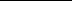 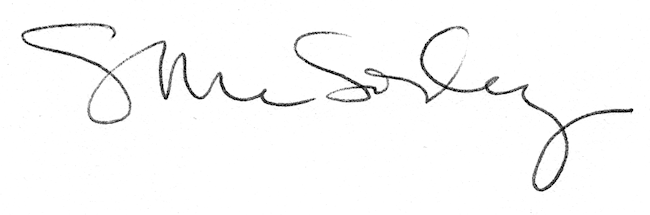 